Информация по мастер-классу«Формирование читательской грамотности в начальной школе. Критериальное оценивание»Мастер-класс«Формирование читательской грамотности в начальной школе. Критериальное оценивание»1 слайд. Рада вас видеть на мастер – классе «Формирование читательской грамотности в начальной школе. Критериальное оценивание».Сформулируйте письменно цель посещения мастер-класса. Озвучьте пункты нашей дальнейшей деятельности (освоить приемы формирования читательской грамотности, составление критериев к текстам и заданиям).Задание для групп:  составьте критерии к текстам, которые должны быть направлены на формирование читательской грамотности.2 слайд. Предлагаю посмотреть на слайд и дополнить (критерии дополняются на выданных листах):Задание для групп: составьте критерия к заданиям, которые направленным на формирование читательской грамотности.2 слайд. Предлагаю посмотреть на слайд и сравнить.3 слайд. Какие критерии вы видите на слайде? Озаглавьте слайд.4 слайд. Предлагаю посмотреть на слайд и дополнить (критерии дополняются на выданных листах):Задание для групп: участникам мастер-класса выдаются листы со словами или отдельно нарезанные слова и предлагается разбить их на 2 группы (создание проблемной ситуации, приводящей к уяснению того, что тексты бывают сплошные и несплошные): -Существуют разные типы текстов и это тоже … тексты. Что общего у текстов, которые вы сразу выделили? Они называются сплошными. Дайте название другой группе текстов. Предлагаю дать им определение (основной материал какого-либо сочинения, документа и т.п.)Задание для групп: составьте задания  к выданному тексту (билет на концерт Д.Хворостовского):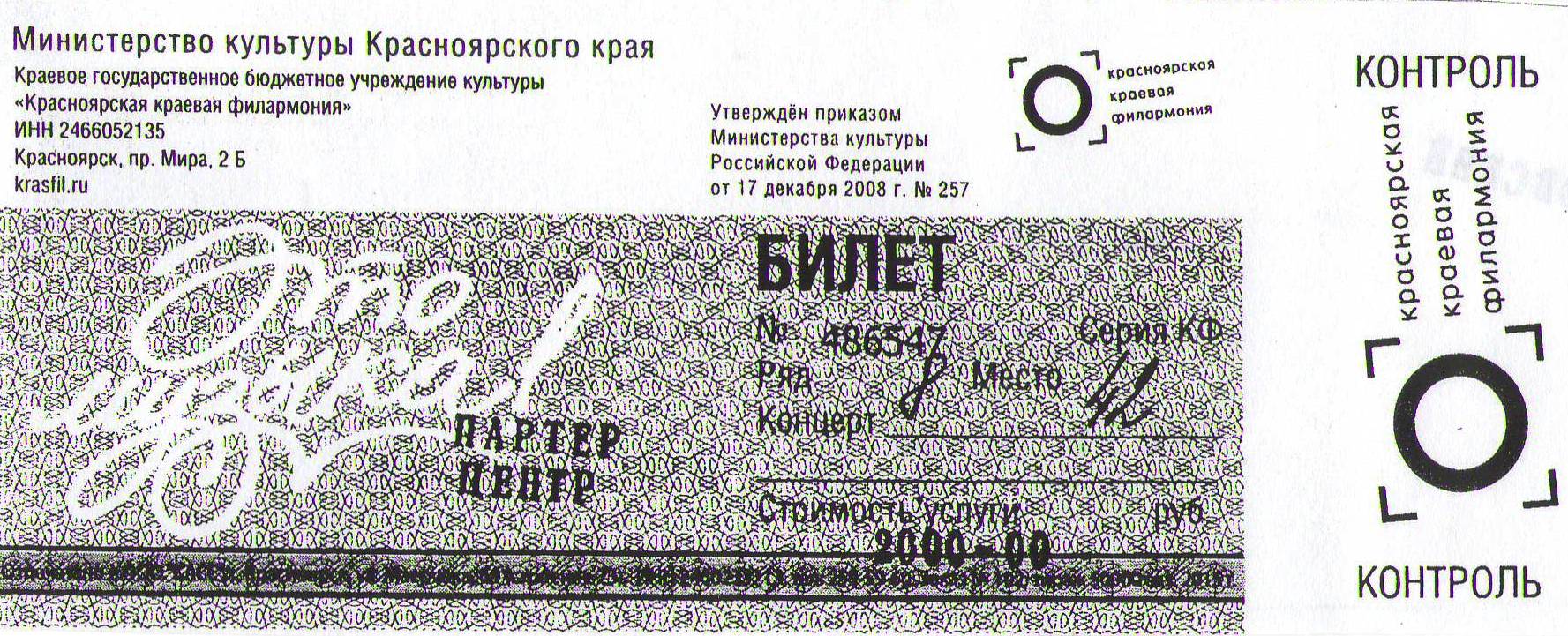 Обратная сторона билета: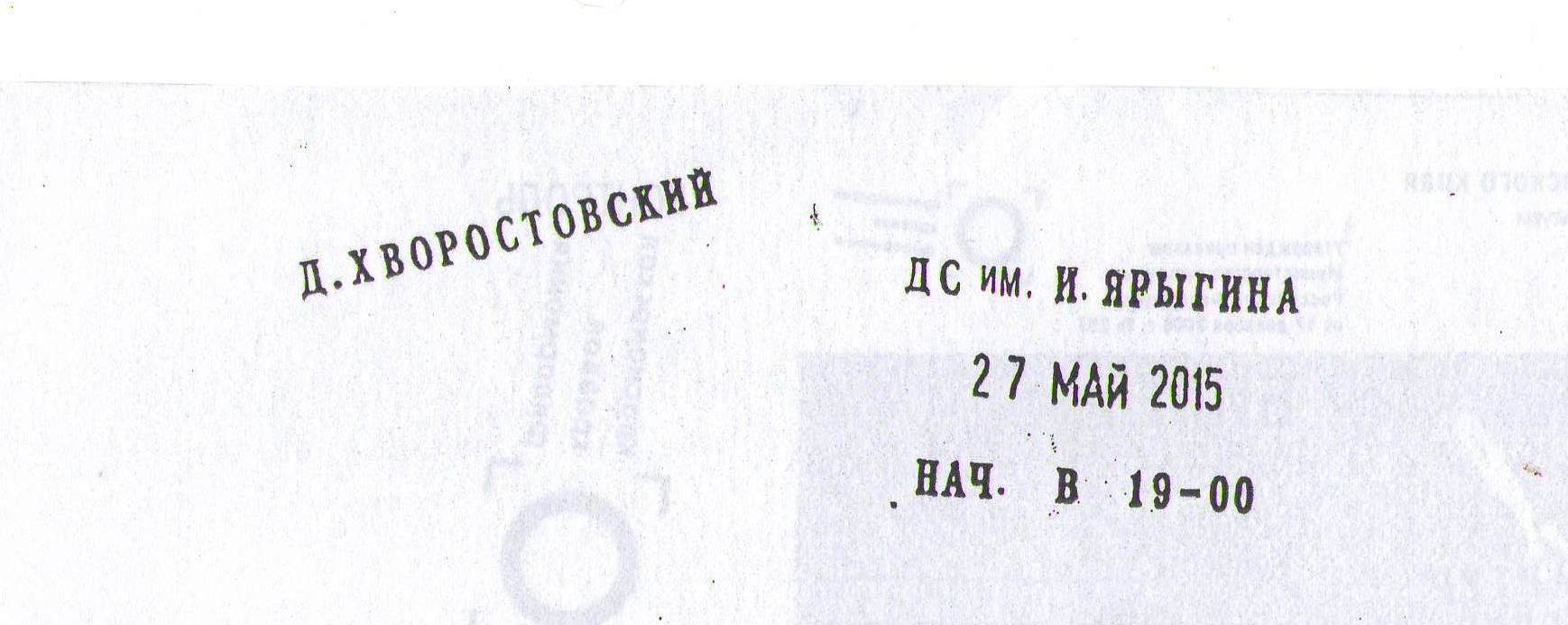 В помощь даются таблицы с группами читательских умений:Таблица  «Формирование читательской грамотности младших школьников»Задание для групп: предлагаю проэкспертировать составленные  задания и выданный текст в соответствии с составленными критериями:Умеем подбирать тексты, составлять задания, формирующие читательскую грамотность, умеем критериально оценивать составленные задания и критериально подходить к ответам на составленные задания, но что же нужно учитывать при работе с детьми, формируя их читательскую грамотность? (Выслушиваются ответы участников мастер-класса).6 слайд. Вы совершенно правы. Представители ЦОК проанализировали выполненные учащимися работы и предлагают в дальнейшей работе учесть следующие рекомендации, в которых есть приемы, о которых вы сейчас говорили (выдаются памятки-рекомендации):Успехи учащихся зависят от профессионализма учителя (используемых им методов обучения), т.е. эффективность использования времени.7 слайд. Спасибо за участие в работе моего мастер-класса и желаю дальнейших успехов!Фамилия, имя, отчествоСеменова Оксана НиколаевнаГород, районБольшемуртинский районДолжностьУчитель начальных классовE-mailcheldonka_1970@mail.ruКонтактный телефон89607666380Название мастер-класса«Формирование читательской грамотности в начальной школе. Критериальное оценивание» Аннотация мастер-классаНаправлен на достижение метапредметного результата – работа с текстом. Его цель: составление заданий к несплошным текстам, критериев к  текстам, к заданиям для текстов как прием,  направленный на формирование читательской грамотности школьниковТребуемое оборудованиеКомпьютер, проектор, экран для демонстрации презентации.К ТЕКСТУСООТВЕТСТВИЕ САНПИН  (РАЗМЕР ШРИФТА, ПОЛЯ, ОБЪЕМ (КОЛИЧЕСТВО СЛОВ) ДЛЯ КАЖДОЙ ПАРАЛЛЕЛИ ПЕРВОЙ СТУПЕНИ ОБУЧЕНИЯ)СООТВЕТСТВИЕ ВОЗРАСТУ И  КРУГУ ДЕТСКОГО ЧТЕНИЯ СОДЕРЖАНИЕ ТЕКСТА НАПРАВЛЕНО НА ФОРМИРОВАНИЕ ВСЕХ ГРУПП ЧИТАТЕЛЬСКИХ УМЕНИЙ СОДЕРЖАНИЕ ТЕКСТА ПОЗВОЛЯЕТ СОСТАВИТЬ ЗАДАНИЯ БАЗОВОГО И ПОВЫШЕННОГО УРОВНЕЙ.К ФОРМУЛИРОВКЕ ЗАДАНИЙКОНКРЕТНО И ТОЧНО ПРОПИСАНЫ ВСЕ ДЕЙСТВИЯ УЧАЩИХСЯ (КАК ВЫДЕЛИТЬ ОТВЕТ, КАКИМИ УСЛОВНЫМИ ОБОЗНАЧЕНИЯМИ ПОЛЬЗОВАТЬСЯ ДЛЯ ОБОЗНАЧЕНИЯ ОТВЕТА, КАКИМИ ИСТОЧНИКАМИ ПОЛЬЗОВАТЬСЯ ДЛЯ ПОИСКА ИНФОРМАЦИИ)СОДЕРЖАТ УКАЗАНИЯ НА КОЛИЧЕСТВО ПРАВИЛЬНЫХ ОТВЕТОВ.ПРЕДПОЛАГАЮТ ОДНОЗНАЧНОСТЬ ИХ ПОНИМАНИЯ И ВЫПОЛНЕНИЯ.К СОДЕРЖАНИЮ ЗАДАНИЙЗАДАНИЕ СООТВЕТСТВУЕТ ЗАЯВЛЕННОЙ ГРУППЕ ЧИТАТЕЛЬСКИХ УМЕНИЙЗАДАНИЯ НАПРАВЛЕНЫ НА ФОРМИРОВАНИЕ ВСЕХ ГРУПП ЧИТАТЕЛЬСКОЙ ГРАМОТНОСТИЗАДАНИЯ НАПРАВЛЕНЫ НА ПРОВЕРКУ УРОВНЕЙ СФОРМИРОВАННОСТИ ЧИТАТЕЛЬСКОЙ ГРАМОТНОСТИЗАДАНИЯ СООТВЕТСТВУЮТ ВОЗРАСТНЫМ ОСОБЕННОСТЯМ МЛАДШЕГО ШКОЛЬНИКА.РассказОчеркАфишаПовестьГрафикЧекРоманАнкетаКвитанцияБилетДиаграммаИнструкцияВаучерТаблицаКарта№Группы читательских уменийВиды заданий, связанных с основными группами читательских умений IПоиск информации, заданной в явном виде.1.Найти конкретные сведения.IПоиск информации, заданной в явном виде.2.Найти значения слова и фразы.IПоиск информации, заданной в явном виде.3.Определить тему или основную идею, в случае, если они представлены в тексте в явном виде.IПоиск информации, заданной в явном виде.4.Определить время и место действия рассказа.IIФормулирование прямых выводов, заключений на основе фактов, имеющихся в тексте.1.Установить связи между событиями.IIФормулирование прямых выводов, заключений на основе фактов, имеющихся в тексте.2.Понимать, какое существительное заменяет местоимение, встретившееся в тексте.IIФормулирование прямых выводов, заключений на основе фактов, имеющихся в тексте.3.Понимать (определять) обобщения, имеющегося в тексте.IIФормулирование прямых выводов, заключений на основе фактов, имеющихся в тексте.4.Выводить общий смысл, основываясь на серии аргументов.IIIИнтерпретация и обобщение информации.1.Распознать общую идею или тему текста.IIIИнтерпретация и обобщение информации.2.Описывать отношения между героями.IIIИнтерпретация и обобщение информации.3.Сравнивать и противопоставлять информацию, почерпнутую из текста.IIIИнтерпретация и обобщение информации.4.Понимать настроение и общий тон текста.IIIИнтерпретация и обобщение информации.5.Находить практическое применение информации из текста.IVОценка содержания, языка и структуры текста.1.Оценивать правдоподобность описанных событий.IVОценка содержания, языка и структуры текста.2.Описывать, какими средствами автор воспользовался для создания неожиданного эффекта.IVОценка содержания, языка и структуры текста.3.Оценивать полноту или ясность информации, представленной в тексте.IVОценка содержания, языка и структуры текста.4.Определять отношения автора к основной теме текста.К ТЕКСТУСООТВЕТСТВИЕ САНПИН  (РАЗМЕР ШРИФТА, ПОЛЯ, ОБЪЕМ (КОЛИЧЕСТВО СЛОВ) ДЛЯ КАЖДОЙ ПАРАЛЛЕЛИ ПЕРВОЙ СТУПЕНИ ОБУЧЕНИЯ)СООТВЕТСТВИЕ ВОЗРАСТУ И  КРУГУ ДЕТСКОГО ЧТЕНИЯ СОДЕРЖАНИЕ ТЕКСТА НАПРАВЛЕНО НА ФОРМИРОВАНИЕ ВСЕХ ГРУПП ЧИТАТЕЛЬСКИХ УМЕНИЙ СОДЕРЖАНИЕ ТЕКСТА ПОЗВОЛЯЕТ СОСТАВИТЬ ЗАДАНИЯ БАЗОВОГО И ПОВЫШЕННОГО УРОВНЕЙ.К ФОРМУЛИРОВКЕ ЗАДАНИЙКОНКРЕТНО И ТОЧНО ПРОПИСАНЫ ВСЕ ДЕЙСТВИЯ УЧАЩИХСЯ (КАК ВЫДЕЛИТЬ ОТВЕТ, КАКИМИ УСЛОВНЫМИ ОБОЗНАЧЕНИЯМИ ПОЛЬЗОВАТЬСЯ ДЛЯ ОБОЗНАЧЕНИЯ ОТВЕТА, КАКИМИ ИСТОЧНИКАМИ ПОЛЬЗОВАТЬСЯ ДЛЯ ПОИСКА ИНФОРМАЦИИ)СОДЕРЖАТ УКАЗАНИЯ НА КОЛИЧЕСТВО ПРАВИЛЬНЫХ ОТВЕТОВ.ПРЕДПОЛАГАЮТ ОДНОЗНАЧНОСТЬ ИХ ПОНИМАНИЯ И ВЫПОЛНЕНИЯ.К СОДЕРЖАНИЮ ЗАДАНИЙЗАДАНИЕ СООТВЕТСТВУЕТ ЗАЯВЛЕННОЙ ГРУППЕ ЧИТАТЕЛЬСКИХ УМЕНИЙЗАДАНИЯ НАПРАВЛЕНЫ НА ФОРМИРОВАНИЕ ВСЕХ ГРУПП ЧИТАТЕЛЬСКОЙ ГРАМОТНОСТИЗАДАНИЯ НАПРАВЛЕНЫ НА ПРОВЕРКУ УРОВНЕЙ СФОРМИРОВАННОСТИ ЧИТАТЕЛЬСКОЙ ГРАМОТНОСТИЗАДАНИЯ СООТВЕТСТВУЮТ ВОЗРАСТНЫМ ОСОБЕННОСТЯМ МЛАДШЕГО ШКОЛЬНИКА.Над чем необходимо работать в следующем учебном году Очень важно учить младших школьников - точно и кратко отвечать на вопрос, не выписывая лишней информации; перепроверять свое понимание, обращаясь к тексту; - работать с иллюстрацией как с источником данных, которые можно извлечь самостоятельно, другими словами, учить учиться с помощью рисунка, карты или схемы; - собирать ответ на вопрос из «кусочков» информации, данных в разных предложениях; - переформулировать вопрос и сообщения текста; - использовать на уроках тексты из другой предметной области, чтобы ребенок учился свободно использовать средства и способы работы, освоенные на разных предметах; - письменно выражать свои мысли. В следующем учебном году необходимо уделить особое внимание первым трём умениям.